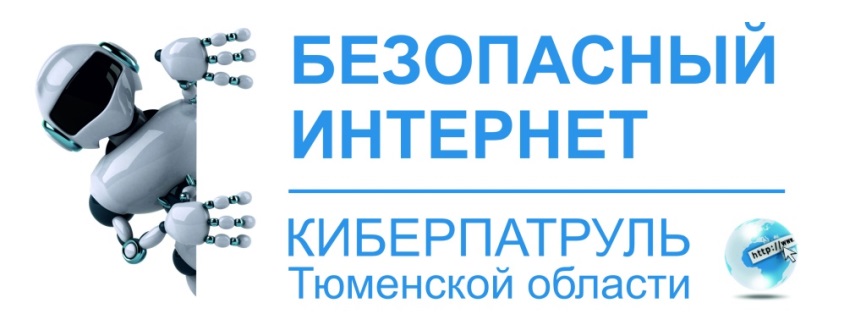 Методические рекомендации по организации и проведению профилактических акций по поиску контента, пропагандирующего суицидальное поведениеИнформационная справкаЗаконопроект об ужесточении ответственности за пропаганду суицида был внесен в Госдуму в марте 2017 году.Согласно закону, в Уголовный кодекс России вводятся дополнительные статьи: 110.1 «Склонение к совершению самоубийства или содействие совершения самоубийства», 110.2 «Организация деятельности, направленной на побуждение к совершению самоубийства» и 151.2 «Вовлечение несовершеннолетнего в совершение действий, представляющих опасность для жизни несовершеннолетнего».Статья 110.1 вводит ответственность за склонение или содействие к совершению суицида. По данной статье за склонение к подобным действиям, в том числе с помощью уговоров, подкупа или обмана, предусмотрено наказание в виде лишения свободы на срок до двух лет. За предоставление информации и орудий суицида вводится наказание в виде тюремного срока до трех лет. В том случае если перечисленные действия были совершены в отношении несовершеннолетнего или же информация о средствах самоубийства была опубликована в СМИ или интернете, то наказание предусматривает лишение свободы на срок до четырех лет.В том случае если несовершеннолетний узнает о способе самоубийства, попытается или покончит с собой, то автор данной информации понесет наказание в виде лишения свободы сроком до шести лет.Статья 110.2 вводит уголовную ответственность за организацию деятельности, которая призывает к суициду. За подобные действия вводится наказание в виде лишения свободы до четырех лет. Если же побуждение к самоубийству было совершено группой лиц через интернет, в СМИ или публично, то им грозит до шести лет.По статье 151.2 наказание понесет тот, кто вовлечет детей в действия, которые представляют опасность для их жизни. За подобные деяния предусмотрено лишение свободы сроком до одного года.Порядок действийпо выявлению и пресечению фактов пропаганды суицидального поведенияВ целях обоснования решения о внесении Интернет-адреса информационного ресурса в автоматизированную информационную систему, позволяющую ограничить доступ к содержащейся на нем информации, следует:Для поиска противоправного контента используется любой интернет поисковик  - Яндекс, Рамблер, Google, Майл, Metabot, где в строке поиска набирается слово или словосочетание, например: #хочу_в_игру #хочу_играть #ищу_куратора #разбуди_меня_в_4:20 #4:20 #harmselfie #синий_кит #морекитов #киты_плывут_вверх #я_в_игре #синий #игра #ня_пока #49 (или с любой цифрой от 1 до 50, в некоторых случаях до 56, обозначающей день игры) #млечный_путь #тихий_дом #f53 #f57 #f58 #d28 #z17 #F53 #f54 #57 #58 #6/38 #зелёныйкот #оранжеваясобака #FoxDead #DK_1281 #exit #terminal_1281 #храмсмерти #deletedsky #млечный_путь #краснаясова #f48 #FL57 #u27 #977 #заблудший977 #soul977 #u19 #L13 #YG4 #Новый_путь #L13 #YG4 #150звёзд #150звезд #ff33 #RoyalManor #ssrma #домкитов #млечныйпуть #тихийдом #няпока #ФилиппЛис #мертвыедуши #домтихий #d28 #zh931 #f57KMO #NoG #exit #китыплывутвверх #истина яидувтихийдом #я_иду_в_тихий_дом #совыникогданеспят #совынекогданеспят #синийкитнайдименя #кураторпрошунапиши  #заберименя #u19 #cc2 #olo233 #98При поиске стоит опираться на то, что публикуемый в таких группах контент носит депрессивный характер, часто связан с пространными грустными фразами из серии: «нам пора», «мы все когда-нибудь уйдем», «выпилимся» (что означает совершим самоубийство). Также необходимо учитывать грамматические ошибки, которые могут совершать подростки в написании хэтегов. В таких группах муссируется тема смерти, публикуется шок-контент (изображения порезов, ожогов, видеоролики и картинки суицидов или смертей уличных животных, бомжей). Активные участники суицидальных групп часто проводят ликбез в области решения всех проблем, обсуждают, каким образом лучше всего покончить с собой.После чего просматриваются все ссылки на сайты, потенциально содержащие противоправный контент. Особенность систематического поиска такой информации заключается в том, что с течением времени наименования групп смерти в сети интернет видоизменяются, что вызывает необходимость постоянной проверки и обновления ключевых слов с целью достижения максимальной эффективности запросов.